Köszönjük Magyarország Kormánya és a Miniszterelnökség támogatását.Támogatott: Városlődi Német Nemzetiségi ÖnkormányzatTámogatás célja: Bundesschwabenball GerlingenbenTámogatói okirat száma: NEMZ-KUL-19-0815Támogatás összege: 795 000,-Ft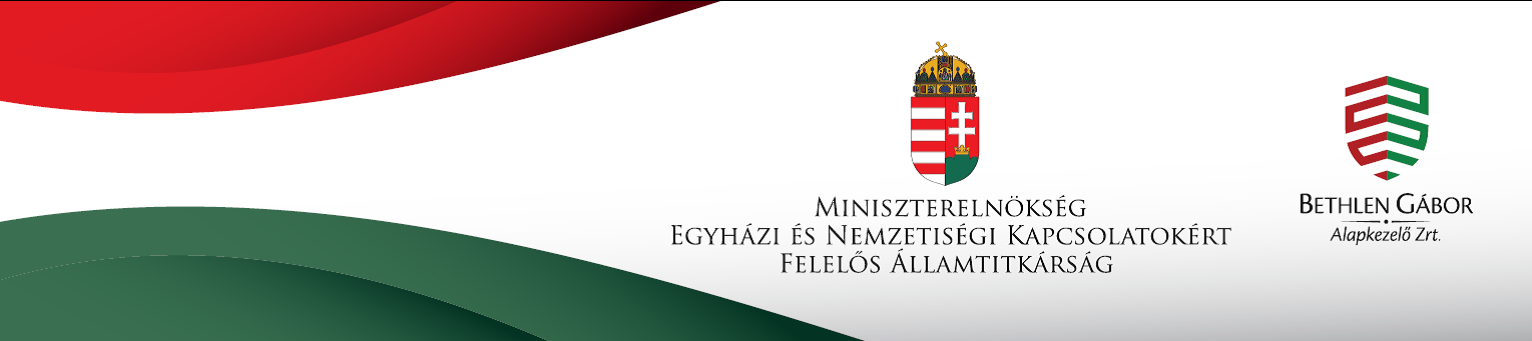 